Zápis do 1. RočníkaVážení rodičia,zápis dieťaťa na povinnú školskú dochádzku sa uskutoční od 15. apríla 2020 do 30. apríla 2020. Na zápis je potrebné vyplniť elektronickú prihlášku, ktorá je dostupná od 02. apríla 2020.Prihlášku je potrebné vytlačiť a podpísať oboma rodičmi. Podpísanú prihlášku doručiť osobne najneskôr do dvoch týždňov od skončenia mimoriadneho prerušenia školského vyučovania.So sebou je potrebné priniesť rodný list dieťaťa, preukaz poistenca dieťaťa, občiansky preukaz rodiča.Rodičia, ktorí nemajú internetové pripojenie, môžu využiť služby Komunitného centra v Zemplínskej Teplici.Škola ponúka:vyučovanie anglického jazyka od 1. ročníka,bohatú ponuku záujmovej činnosti,ŠKD pre žiakov už od 6:30 hod.,priaznivé podmienky pre tvorivý prejav detí,elokované pracoviská ZUŠ (odbor hudobný, výtvarný, tanečný),vlastnú telocvičňu a školskú jedáleň,dve počítačové učebne,odbornú učebňu chémie, biológie, geografie, fyziky,jazykovú učebňu vybavenú interaktívnou tabuľou,interaktívne tabule v učebniach na prvom stupni a v piatom a šiestom ročníku,školskú knižnicu,členstvo v detskej organizácii FÉNIX.Tešíme sa na Vás.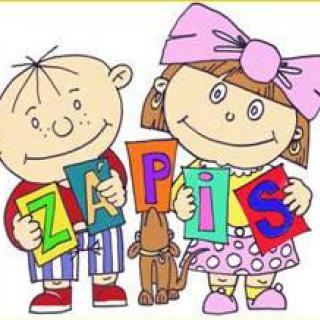 